Please answer the following questions briefly in the space provided.Please send this completed Application Form to both james.dean@canterbury.ac.uk and chris.price@canterbury.ac.uk. Dr Christopher PriceDirector of MusicMarch 2023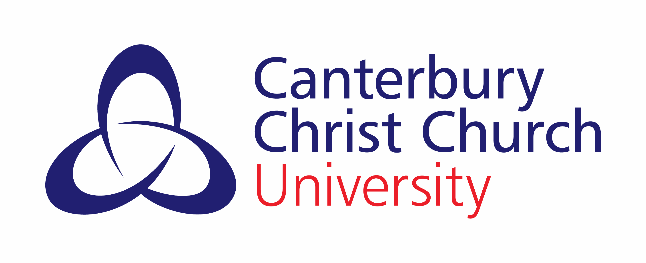 School of Creative Arts & IndustriesBursary/ScholarshipApplication Form 2023–2024NameCourseUniversity email address: (NB: we will only write/reply to a university email address)University email address: (NB: we will only write/reply to a university email address)University email address: (NB: we will only write/reply to a university email address)Year (delete as applicable):Year (delete as applicable):1 / 2 / 3 / PG 1 / 2 / 3 / PG Award applied for (delete as applicable):Award applied for (delete as applicable):Instrumental/Vocal TuitionBursaryInstrumental/Vocal TuitionBursary[For Bursaries] Amount applied for (max. £300): [For Bursaries] Amount applied for (max. £300): ££Have you held a CCCU Music/Performance Scholarship or Bursary before? If the answer above was ‘Yes’, please offer some reflection below on your learning, and the benefit it brought to your development as a musician.Have you been awarded any other scholarships or prizes either in your work here at CCCU or in other activities outside the university?What extra-curricular music-making/performance have you been involved in in the last 2 or 3 years, at school, college, and/or CCCU?What will you use the Award for? Please be as specific as possible. In the case of Bursaries, please specify items and costs totalling the amount given above.What might it enable you to offer the musical life of the School and/or the University?